POWIATOWY URZĄD PRACY
w Jastrzębiu-Zdroju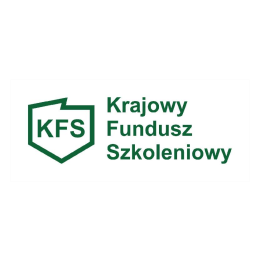 WNIOSEK O SFINANSOWANIE KOSZTÓW KSZTAŁCENIA USTAWICZNEGO PRACOWNIKÓW I PRACODAWCÓW Nazwa pracodawcy:	Adres siedziby pracodawcy:	Miejsce prowadzenia działalności:	Adres do korespondencji (w przypadku jeżeli jest inny niż adres siedziby): 	NIP	PESEL (w przypadku osoby fizycznej)	REGON	Przeważająca działalność gospodarcza wg PKD	Nazwa banku i numer rachunku bankowego 	Imię i nazwisko osoby do kontaktów z PUP 	Nr telefonu	Mail	Liczba zatrudnionych pracowników 	Wielkość przedsiębiorstwa: 		mikro			pozostałe		Informacje dotyczące kształcenia ustawicznego (rodzaje):Wnioskowane formy wsparciaSZKOLENIASTUDIA PODYPLOMOWEEGZAMINYBADANIA LEKARSKIE I PSYCHOLOGICZNEUBEZPIECZENIE NNWOKREŚLENIE POTRZEB PRACODAWCYPodsumowanie kosztówCAŁKOWITA WYSOKOŚĆ WYDATKÓW W ZŁ 	WNIOSKOWANA KWOTA RAZEM W ZŁ 	WYSOKOŚĆ WKŁADU WŁASNEGO WNOSZONEGO PRZEZ PRACODAWCĘ W ZŁ …………………………..	Uzasadnienie wyboru realizatora usługi kształcenia ustawicznego:Nazwa szkolenia/egzaminu/studiów podyplomowych:* punkty za posiadanie certyfikatu jakości oferowanych usług przyznawane są wyłącznie w przypadku dołączenia jego kserokopii do wniosku;** do wybranej oferty należy dołączyć program kształcenia ustawicznego lub zakres egzaminu oraz wzór dokumentu potwierdzającego kompetencje nabyte przez uczestnika, wystawianego przez realizatora wybranej usługi, o ile nie wynika on z przepisów powszechnie obowiązujących;*** wskazanie potrzeby odbycia kształcenia z uwzględnieniem sytuacji rynkowej firmy, możliwości rozwojowych, konkurencji, posiadanych obecnie przez pracowników kompetencji i zdiagnozowanych luk w zakresie umiejętności i kwalifikacji zawodowych; przedstawienie potrzeb w odniesieniu do firmy oraz każdej osoby objętej kształceniem.Uzasadnienie wnioskowanych form kształcenia ustawicznegoW przypadku wniosku dotyczącego kształcenia ustawicznego pracodawcy krótka informacja na temat planów co do działania firmy w przyszłości:Aby skorzystać ze środków KFS musi zostać spełniony co najmniej jeden z priorytetów ministra.Priorytety wydatkowania środków KFS ustalone przez Ministra właściwego do spraw pracy w roku 2024Wsparcia kształcenia ustawicznego w związku z zastosowaniem w firmach nowych procesów, technologii i narzędzi pracy załącznik nr 2Wsparcia kształcenia ustawicznego w zidentyfikowanych w danym powiecie lub województwie zawodach deficytowychWsparcie kształcenia ustawicznego osób powracających na rynek pracy po przerwie związanej ze sprawowaniem opieki nad dzieckiem oraz osób będących członkami rodzin wielodzietnych załącznik nr 3Wsparcie kształcenia ustawicznego w zakresie umiejętności cyfrowychWsparcie kształcenia ustawicznego osób pracujących w branży motoryzacyjnejWsparcie kształcenia ustawicznego osób po 45 roku życia załącznik nr 4Wsparcie kształcenia ustawicznego skierowane do pracodawców zatrudniających cudzoziemców załącznik nr 5Wsparcie kształcenia ustawicznego w zakresie zarządzania finansami i zapobieganie sytuacjom kryzysowym 
w przedsiębiorstwachAby skorzystać ze środków rezerwy KFS musi zostać spełniony co najmniej jeden z priorytetów wydatkowania rezerwy określony przez Radę Rynku Pracy.Priorytety Rady Rynku Pracy wydatkowania rezerwy KFS w roku 2024Wsparcie kształcenia ustawicznego pracowników Centrów Integracji Społecznej, Klubów Integracji Społecznej, Warsztatów Terapii Zajęciowej, Zakładów Aktywności Zawodowej, członków lub pracowników spółdzielni socjalnych oraz pracowników zatrudnionych w podmiotach posiadających status przedsiębiorstwa społecznego wskazanych na liście/rejestrze przedsiębiorstw społecznych prowadzonym przez MRiPSWsparcie kształcenia ustawicznego osób z orzeczonym stopniem niepełnosprawności załącznik nr 6Wsparcie kształcenia ustawicznego osób, które mogą udokumentować wykonywanie przez co najmniej 15 lat prac 
w szczególnych warunkach lub o szczególnym charakterze, a którym nie przysługuje prawo do emerytury pomostowejWsparcie kształcenia ustawicznego w obszarach/branżach kluczowych dla rozwoju powiatu/województwa wskazanych 
w dokumentach strategicznych/planach rozwojuOświadczenie pracodawcyŚwiadomy/a, iż zeznanie nieprawdy lub zatajenie prawdy zgodnie z art. 233 § 1 K.K. podlega karze pozbawienia wolności od 6 miesięcy do lat 8, oświadczam, że:dane zawarte w niniejszym wniosku są zgodne z prawdą;nie ubiegam się o środki na kształcenie pracowników objętych niniejszym wnioskiem w innym powiatowym urzędzie pracy;środki przeznaczone z KFS na kształcenie ustawiczne pracowników objętych niniejszym wnioskiem nie przekroczą 300 % przeciętnego wynagrodzenia na jednego uczestnika;osoby, które skorzystają ze wsparcia środkami KFS są zatrudnione na podstawie umowy o pracę;nie zalegam ze składkami na Fundusz Pracy;zapoznałem się z Rozporządzeniem Ministra Pracy i Polityki Społecznej z dnia 14 maja 2014r. 
w sprawie przyznawania środków z Krajowego Funduszu Szkoleniowego i spełniam warunki w nim określone (Dz.U. z 2018 r. poz. 117);zapoznałem się z Regulaminem przyznawania środków z Krajowego Funduszu Szkoleniowego na finansowanie działań na rzecz kształcenia ustawicznego pracowników i pracodawców Powiatowego Urzędu Pracy w Jastrzębiu-Zdroju;wyrażam zgodę na zbieranie, przetwarzanie, udostępnianie i archiwizowanie danych osobowych dotyczących mojej osoby/podmiotu przez Powiatowy Urząd Pracy w Jastrzębiu-Zdroju dla celów związanych z rozpatrywaniem wniosku oraz realizacją umowy, o której mowa w rozporządzeniu MPiPS 
z dn. 14.05.2014 r. w sprawie przyznawania środków z Krajowego Funduszu Szkoleniowego (Dz. U. 2018, poz. 117), zgodnie z ustawą z dn. 10.05.2018 r. o ochronie danych osobowych (tekst jedn. Dz. U. 
z 2019 r. poz. 1781,);jestem świadomy(a), że kształcenie ustawiczne pracowników i pracodawcy w ramach KFS jest finansowane ze środków publicznych i w związku z tym podlega szczególnym zasadom rozliczania;dokonałem rozeznania rynku w celu wybrania najkorzystniejszej oferty gwarantującej efektywne wykorzystanie środków publicznych. Przez najkorzystniejszą ofertę rozumie się ofertę, która przedstawia najkorzystniejszy bilans ceny i innych kryteriów (m.in. jakość usług, doświadczenie);działania, określone we wniosku,  nie będą realizowane przez Usługodawcę, z którym jestem powiązany osobowo lub kapitałowo. Przez powiązania kapitałowe lub osobowe rozumie się wzajemne powiązania między Pracodawcą lub osobami upoważnionymi do zaciągania zobowiązań w imieniu Pracodawcy, polegające 
w szczególności na: uczestniczeniu w spółce jako wspólnik spółki cywilnej lub spółki osobowej,posiadaniu co najmniej 10% udziałów lub akcji,pełnieniu funkcji członka organu nadzorczego lub zarządzającego, prokurenta, pełnomocnika,pozostawaniu w związku małżeńskim, w stosunku pokrewieństwa 
lub powinowactwa w linii prostej, pokrewieństwa lub powinowactwa w linii bocznej do drugiego stopnia lub w stosunku przysposobienia, opieki 
lub kurateli.Wskazane we wniosku konto bankowe:     nie jest oprocentowane;     jest oprocentowane;Jestem świadomy, że w przypadku zaistnienia sytuacji powstania odsetek od środków Funduszu Pracy na rachunku bankowym zobowiązany jestem zwrócić takie odsetki na rachunek bankowy Urzędu, z którego otrzymam środki.…………………………………………………………………………/data, pieczątka i podpis pracodawcy lub osoby upoważnionej do reprezentowania pracodawcy/KLAUZULA INFORMACYJNA - ART. 13 ust. 1 i ust. 2 RODO	Zgodnie z art. 13 ust. 1 i ust. 2 Rozporządzenia Parlamentu Europejskiego i Rady (UE) 2016/679  z dnia 27 kwietnia  2016 r. w sprawie ochrony osób fizycznych w związku 
z przetwarzaniem danych osobowych i w sprawie swobodnego przepływu takich danych oraz uchylenia dyrektywy 95/46/WE(ogólne rozporządzenie o ochronie danych osobowych - RODO) (Dz. Urz. UE L 2016 Nr 119, s.1) informuję, że:Administratorem Danych Osobowych jest Powiatowy Urząd Pracy w Jastrzębiu-Zdroju, ul. Wrocławska 2, 44-335 Jastrzębie-Zdrój adres e-mail: sekretariat@pupjastrzebie.pl  (dalej jako „ADO”).ADO wyznaczył Inspektora Ochrony Danych w osobie: Pana Wacława Knura, z którym można się skontaktować pod adresem ul. Wrocławska 2, 44-335 Jastrzębie-Zdrój, pod adresem mailowym: iod@pupjastrzebie.pl.Dane osobowe przetwarzane będą w celu realizacji umowy - na podstawie Art. 6 ust. 1 lit. b ogólnego rozporządzenia o ochronie danych osobowych z dnia 27 kwietnia 2016 r. oraz  ustawy 
z dnia 20 kwietnia 2004 r. o promocji zatrudnienia i instytucjach rynku pracy. Odbiorcami danych osobowych będą wyłącznie podmioty uprawnione do uzyskania danych osobowych na podstawie przepisów prawa.Dane osobowe przechowywane będą przez okres zgodny z instrukcją kancelaryjną lub w oparciu 
o uzasadniony interes realizowany przez administratora, z uwzględnieniem okresu przedawnienia roszczeń. Podmioty przetwarzania danych posiadają prawo do żądania od administratora dostępu do danych osobowych, ich sprostowania, usunięcia lub ograniczenia przetwarzania.Podmiot przetwarzania danych ma prawo wniesienia skargi do organu nadzorczego jeśli  jego zdaniem, przetwarzanie danych osobowych narusza przepisy unijnego rozporządzenia RODO.  Podanie danych osobowych jest wymogiem ustawowym i jest konieczne do skorzystania z usług pośrednictwa oraz instrumentów rynku pracy zgodnie z ustawą z dnia 20 kwietnia 2004 r. 
o promocji zatrudnienia i instytucjach rynku pracy, rozporządzenie MPiPS z dnia 14 maja 2014 r. 
w sprawie szczegółowych warunków realizacji oraz trybu i sposobów prowadzenia usług rynku pracy;  odmowa podania danych spowoduje brak możliwości skorzystania z form pomocy oferowanych przez urząd.Dane osobowe nie będą przetwarzane w sposób zautomatyzowany i nie będą profilowane.…………………………………………………………………………/data, pieczątka i podpis pracodawcy lub osoby upoważnionej do reprezentowania pracodawcy/ZAŁĄCZNIKI DO WNIOSKU:Do wniosku o zawarcie umowy na dofinansowanie kształcenia ustawicznego pracodawca będący przedsiębiorcą dołącza:Załącznik nr 1 - oświadczenie o pomocy de minimis, w zakresie, o którym mowa w art. 37 ust. 1 pkt 1 i ust. 2 pkt 1 i 2 ustawy z dnia 30 kwietnia 2004 r. o postępowaniu w sprawach dotyczących pomocy publicznej ( Dz. U. z 2023 r. poz. 702, z późn. zm.) lub zaświadczenia obejmujące:wszystkie zaświadczenia o pomocy de minimis, jakie przedsiębiorca otrzymał w ciągu 3 minionych lat;wszystkie zaświadczenia o pomocy de minimis w rolnictwie, jakie przedsiębiorca otrzymał w ciągu 3 minionych lat;wszystkie zaświadczenia o pomocy de minimis w rybołówstwie, jakie przedsiębiorca otrzymał 
w ciągu 3 minionych lat;formularz informacji przedstawianych przy ubieganiu się o pomoc de minimis – wzór załącznika do rozporządzenia Rady Ministrów z dn. 29.03.2010 r. w sprawie zakresu informacji przedstawianych przez podmiot ubiegający się o pomoc de minimis (tekst jednolity Dz. U. z 2024, poz. 40, 
z późn. zm.) lub formularz informacji przedstawianych przy ubieganiu się o pomoc de minimis – wzór załącznika do rozporządzenia Rady Ministrów z dn. 29.03.2010 r. w sprawie zakresu informacji przedstawianych przez podmiot ubiegający się o pomoc inną niż pomoc de minimis lub pomoc de minimis w rolnictwie lub rybołówstwie(Dz. U. Nr 53, poz. 312, z późn. zm.);Wzory formularzy dostępne są na stronie internetowej Urzędu Ochrony Konkurencji 
i Konsumentów www.uokik.gov.pl w zakładce pomoc publiczna/ informacje dodatkowe/ formularze informacji przedstawianych przy ubieganiu się o pomoc.kopię dokumentu potwierdzającego oznaczenie formy prawnej prowadzonej działalności - w przypadku braku wpisu do Krajowego Rejestru Sądowego lub Centralnej Ewidencji i Informacji o Działalności Gospodarczej; program kształcenia ustawicznego lub zakres egzaminu; wzór dokumentu potwierdzającego kompetencje nabyte przez uczestników, wystawianego przez realizatora usługi kształcenia ustawicznego;wnioskodawca, który chce spełnić wymagania priorytetu nr 1 Ministra ds. Pracy 
powinien załączyć do wniosku oświadczenie stanowiące załącznik nr 2 do wniosku;wnioskodawca, który chce spełnić wymagania priorytetu nr 3 Ministra ds. Pracy 
powinien załączyć do wniosku oświadczenie stanowiące załącznik nr 3 do wniosku;wnioskodawca, który chce spełnić wymagania priorytetu nr 6 Ministra ds. Pracy 
powinien załączyć do wniosku oświadczenie stanowiące załącznik nr 4 do wniosku;wnioskodawca, który chce spełnić wymagania priorytetu nr 7 Ministra ds. Pracy 
powinien załączyć do wniosku oświadczenie stanowiące załącznik nr 5 do wniosku;wnioskodawca, który chce spełnić wymagania priorytetu B) Rady Rynku Pracy powinien załączyć do wniosku oświadczenie stanowiące załącznik nr  6 do wniosku;Podstawa prawnaustawa z dnia 20 kwietnia 2004 r. o promocji zatrudnienia i instytucjach rynku pracy (Dz. U. z 2023 r. poz. 735, 
z późn. zm.);rozporządzenie Ministra Pracy i Polityki Społecznej z dnia 14 maja 2014 r. w sprawie przyznawania środków 
z Krajowego Funduszu Szkoleniowego (Dz.U. z 2018 r. poz. 117);ustawa z dnia 30 kwietnia 2004 r. o postępowaniu w sprawach dotyczących pomocy publicznej 
(Dz. U. z 2023 r. poz. 702, z późn. zm.);Rozporządzenie Komisji (UE) 2023/2831 z dnia 13 grudnia 2023 r. w sprawie stosowania art. 107 i 108 Traktatu o funkcjonowaniu Unii Europejskiej do pomocy de minimis (Dz. Urz. UE L, 2023/2831 z 15.12.2023.)ustawa z dnia 23 kwietnia 1964 r. – Kodeks cywilny (tekst jednolity Dz. U. z 2023 r. poz. 1610 z późn. zm.).WyszczególnienieWyszczególnienieUdział pracodawcy
w formie kształceniaLiczba pracownikówLiczba pracownikówWyszczególnienieWyszczególnienieUdział pracodawcy
w formie kształceniaOgółemW tym kobietyObjęci wsparciem ogółemObjęci wsparciem ogółemWedług rodzajów wsparciaKursyWedług rodzajów wsparciaStudia podyplomoweWedług rodzajów wsparciaEgzaminyWedług rodzajów wsparciaBadania lekarskie i/lub psychologiczneWedług rodzajów wsparciaUbezpieczenie NNWWedług grup wiekowych15-24 lataWedług grup wiekowych25-34 lataWedług grup wiekowych35-44 lataWedług grup wiekowych45 lat i więcejwedług poziomu wykształceniagimnazjalne i poniżejwedług poziomu wykształceniazasadnicze  zawodowewedług poziomu wykształceniaśrednie ogólnokształcącewedług poziomu wykształceniapolicealne i średnie zawodowewedług poziomu wykształceniawyższeNazwa szkoleniaTermin  realizacji(m-c, rok)Nazwa i adres instytucji szkoleniowej przewidzianej do realizacjiKoszt dla jednej osobyLiczba osóbCałkowita wysokość wydatków w złWnioskowana wysokość środków z KFS w złWysokość wkładu własnego wnoszonego przez pracodawcę w złKierunek studiów podyplomowych Termin  realizacji(m-c, rok)Nazwa i adres instytucji szkoleniowej przewidzianej do realizacjiKoszt dla jednej osobyLiczba osóbCałkowita wysokość wydatków w złWnioskowana wysokość środków z KFS w złWysokość wkładu własnego wnoszonego przez pracodawcę w złRodzaj egzaminu umożliwiającego uzyskanie dokumentów potwierdzających nabycie umiejętności, kwalifikacji lub uprawnień zawodowychTermin  realizacji(m-c, rok)Nazwa i adres instytucji szkoleniowej przewidzianej do realizacjiKoszt dla jednej osobyLiczba osóbCałkowita wysokość wydatków w złWnioskowana wysokość środków z KFS w złWysokość wkładu własnego wnoszonego przez pracodawcę w złRodzaj badań lekarskich i psychologicznych wymaganych do podjęcia kształcenia lub pracy zawodowej po ukończonym kształceniuTermin  realizacji(m-c, rok)Nazwa i adres instytucji szkoleniowej przewidzianej do realizacjiKoszt dla jednej osobyLiczba osóbCałkowita wysokość wydatków w złWnioskowana wysokość środków z KFS w złWysokość wkładu własnego wnoszonego przez pracodawcę w złUbezpieczenie od następstw nieszczęśliwych wypadków w związku z podjętym kształceniemTermin  realizacji(m-c, rok)Nazwa i adres ubezpieczycielaKoszt dla jednej osobyLiczba osóbCałkowita wysokość wydatków w złWnioskowana wysokość środków z KFS w złWysokość wkładu własnego wnoszonego przez pracodawcę w złOkreślenie potrzeb pracodawcy 
w zakresie kształcenia ustawicznego Termin  realizacji(m-c, rok)Nazwa i adres instytucji przewidzianej do realizacji Całkowita wysokość wydatkóww złWnioskowana wysokość środków 
z KFS w złWysokość wkładu własnego wnoszonego przez pracodawcę w złOkreślenie potrzeb pracodawcy 
w zakresie kształcenia ustawicznego Nazwa instytucjiNIPAdresCertyfikaty jakości oferowanych usług T/N*Liczba godzinCenaWybrana oferta:Kontroferta 1:Kontroferta 2:Uzasadnienie wyboru instytucji**Uzasadnienie potrzeby odbycia kształcenia ustawicznego przy uwzględnieniu obecnych lub przyszłych potrzeb pracodawcy***Lp.Zajmowane stanowiskoPlanuję dalsze zatrudnieniepracownikaT/NZgodność wnioskowanego działania z ustalonymi priorytetami wydatkowania środków KFS w bieżącym roku Zgodność wnioskowanego działania z ustalonymi priorytetami wydatkowania środków KFS w bieżącym roku Lp.Zajmowane stanowiskoPlanuję dalsze zatrudnieniepracownikaT/NPriorytet Ministra właściwego ds. pracywydatkowania środków KFS w 2024 roku (1-8)Priorytet Rady Rynku Pracy wydatkowania rezerwy KFS w 2024 roku (A-D)Pracownik 1Pracownik 2….….